Agenda forDecember 4, 2018Regular Meeting of Project Impact STEM Academy Board of Directors6:30 PM 2275 W. Hubbard Rd. Kuna Idaho 4-6 House (Bldg. 3)CALL MEETING TO ORDERTime ___________ROLL CALL (Woolley)Director Fleming ____Director Ronge ____Director Woolley ____Director Peterson ____Director Martin ____Director Jensen ____Quorum Y/NMISSION and/or CHARTER DESIGN ELEMENTSReading: Director JensenCONSENT AGENDAAction Item: Adoption of the Agenda and Prior Meeting Minutes (20181106, 20181108, 20181119)ANNOUNCEMENTS/PUBLIC DISCUSSIONPPP CommentsPublic members wishing to speakOFFICER REPORTS/INFORMATIONChairman ReportVice-Chairman ReportTreasurer/Finance ReportSecretary ReportCommunications ReportCOMMITTEE REPORTS/INFORMATIONAdvisory CommitteeFinance CommitteeDIRECTOR OF OPERATIONS REPORT/INFORMATIONStudent Recruitment, Retention & Attendance ReportStaffing UpdatesSDE/PCSC ReportsNSLP UpdatesFacility/Construction Updates Site Security and Access School Online PresencePurchase CardDIRECTOR OF EDUCATION REPORT/INFORMATIONImprovement Items – plans with timelinesStaffing UpdatesCancelation of Extended Day for Kindergarten studentsSupplemental/Stipend Contract ReviewsDISCUSSION/INFORMATIONBoard Director seat openingSuggested Bylaw revision (founder preference)Board Member Ethics – new member signing Town Hall MeetingInterim Board TreasurerIdaho School Board Association (ISBA) Convention ReviewPerformance CriteriaInvestment Team 360 meetingPolicy Work – postponed until Jan 2019 regular meetingLocal Government Investment Pool (LGIP) – no updateBoard Book DemoACTION AGENDA Action Item: November Financial ReportsAction Item: Board Book PurchaseAction Item: Board Interim TreasurerAction Item: Dual Enrollment (Policy 3030)Action Item: Bylaw Revision (Founder Preference)Action Item: Cancelation of Extended Day for Kindergarten studentsAction item: Policy amendments related to P-Card Action Item: Supplemental/Stipend Contract(s)EXECUTIVE SESSIONAction Item: Under Idaho State Code 74-206 (b) To consider the evaluation, dismissal or disciplining of, or to hear complaints or charges brought against, a public officer, employee, staff member or individual agent, or public-school student. Possible action items to occur proceeding session.ADJOURNTime ___________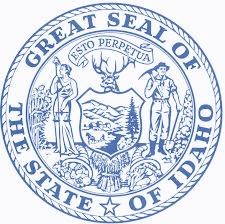  	IDAHO PUBLIC CHARTER SCHOOL COMMISSION 304 North 8th Street, Room 242 • P.O. Box 83720 • Boise, ID 83720-037  	208-332-1561 • Fax: 208-334-2632  	e-mail:charter@osbe.idaho.gov November 15, 2018 Project Impact STEM Academy Board of Directors Via Electronic Mail Dear PISA Board of Directors: Thank you for taking the time to meet with our staff last Thursday. We deeply appreciate all the time and effort that you continue to put into your fledgling school. Below, for your reference, is a summary of the issues we discussed: ISEE reports were submitted late to the State Department of Education. Absence of correspondence between PISA and the SDE during this process caused concern with the ISEE team.  PISA’s visitor check-in process and other school safety measures have not been implemented in accordance with the excellent recommendations made by your Director of Operations.  Inadequate preparation and break time is built into teachers’ daily schedules. Additionally, teachers are taking on duties, such as janitorial work, that are outside the scope of their contracts. This may result in frustration and burnout, in addition to practical concerns such as inability to be on time for recess duty. Teachers are building their own curriculum, typically in the evenings and on a day-by-day basis. Lack of a cohesive, planned curriculum increases the likelihood that Idaho’s content standards will go unmet and students will not benefit from adequate academic preparedness.  The nature of the school’s facility, with its loud, open spaces and disruptive restroom access, appears to contribute to difficulty with classroom management.   Strong administrative leadership is crucial to the success of any school. We understand that PISA’s board is working through a legal process to deal with concerns in this area.  Ongoing efforts to ensure your stakeholders both understand PISA’s communication policies and feel heard remain important to building a positive school culture. Your board’s commitment is key to turning PISA’s early struggles into long-term success. Please accept our encouragement during this challenging time, and let us know how we can support your work. Kind regards, 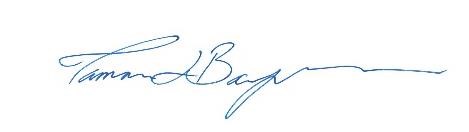 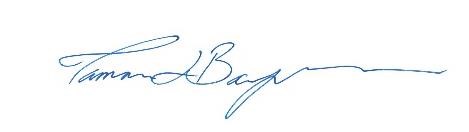 Tamara Baysinger Public Charter School Commission Director 